Wisconsin Indianhead Technical College Presents an Online Medicolegal Death Investigator CourseOpen Enrollment beginning March 4, 2019Course ends August 28, 2019Last day to register is June 1, 2019Register Online This course is designed for the medicolegal death investigator or for those who are thinking of pursuing a career as a medicolegal death investigator to familiarize the student with the operations of a death investigation system and the role of the medicolegal death investigator. Topics presented are unique to death investigation and provide the medicolegal death investigator with a solid foundation to build on. 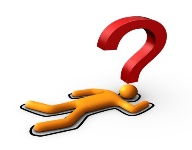 This is a 40-hour class40 ABMDI Credits available for students completing the course prior to June 12, 2019.Class will be delivered through online instruction apart from a “Lab Project”Cost:  $148.70  -  Senior Rate:  $14.50  The instructor for this class is Mary Ricci.  She is a  death investigator with Diplomatic status by the American Board of Medicolegal Death Investigators.  Ms. Ricci serves on the Wisconsin Coroners and Medical Examiner’s Board of Directors serving as 2nd Vice President.  She brings many years of EMS instruction and death investigation experience with her into the classroom.If you have any questions, please contact Mary at 715-491-4239